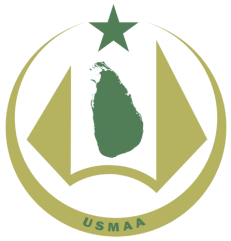 Uzmaan N YakoobFacility Manager| USMAA
PO Box 5194 Brandon Park Victoria 3150Facility.manager@usmaa.org.au | Info@usmaa.org.au
M: 0452 455 575Naushad UsoofOperations Manager| USMAA
PO Box 5194 Brandon Park Victoria 3150Operations.manager@usmaa.org.au | Info@usmaa.org.au
M: 04Shazia FaleelAssistant Secretay| USMAA
PO Box 5194 Brandon Park Victoria 3150Assistant. secretary@usmaa.org.au | Info@usmaa.org.au
M: 04Faariq FurkanAssistant Treasurer| USMAA
PO Box 5194 Brandon Park Victoria 3150Assistant.treasuerer@usmaa.org.au | Info@usmaa.org.au
M: 04Zafar IssadeenICT Manager| USMAA
PO Box 5194 Brandon Park Victoria 3150ICT.manager@usmaa.org.au | Info@usmaa.org.au
M: 04UManager| USMAA
PO Box 5194 Brandon Park Victoria 3150.manager@usmaa.org.au | Info@usmaa.org.au
M: 04UManager| USMAA
PO Box 5194 Brandon Park Victoria 3150.manager@usmaa.org.au | Info@usmaa.org.au
M: 04